Eqqumiitsuliornermik ilinniarfik Eqqumiitsuliornermik ilinniarfik	Tlf: 565668			                              Tlf: 565668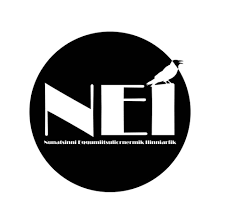 Mail: eqq.ilinn@gmail.com/		 Mail: eqq.ilinn@gmail.com/ ish@artschool.gl  		 ish@artschool.glAdresse John Møllerip aqq. 5 B-56                                                          Adresse John Møllerip aqq. 5 B-56                             3900 Nuuk				    3900 Nuuk       	Eqqumiitsuliornermik ilinniarfik			  Eqqumiitsuliornermik ilinniarfik Tlf: 565668		                             Tlf: 565668 Mail: eqq.ilinn@gmail.com/ 	                       Mail: eqq.ilinn@gmail.com /ish@artschool.gl 		 ish@artschool.glAdresse John Møllerip aqq. 5 B-56                         	 Adresse John Møllerip aqq. 5 B-56         	3900 Nuuk				   3900 NuukEqqumiitsuliornermik ilinniarfik		Eqqumiitsuliornermik ilinniarfik Tlf: 565668			Tlf: 565668 Mail: eqq.ilinn@gmail.com / 		Mail: eqq.ilinn@gmail.com/  ish@artschool.gl    	 	ish@artschool.gl Adresse John Møllerip aqq. 5 B-56                       		Adresse John Møllerip aqq. 5 B-56        	  3900 Nuuk				3900 Nuuk     		                                              	 	   Eqqumiitsuliornermik ilinniarfik   Eqqumiitsuliornermik ilinniarfik	Tlf: 565668	                                                               Tlf: 565668Mail: eqq.ilinn@gmail.com/ 	                Mail: eqq.ilinn@gmail.com /   ish@artschool.gl                                                            ish@artschool.gl Adresse John Møllerip aqq. 5 B-56                                                    Adresse John Møllerip aqq. 5 B-56                           3900 Nuuk			                          3900 Nuuk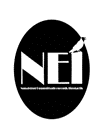 Eqqumiitsuliornermik ilinniarfik Eqqumiitsuliornermik ilinniarfik	                       Tlf: 565668	                        	                     Tlf: 565668Mail: eqq.ilinn@gmail.com /	                   Mail: eqq.ilinn@gmail.com /   ish@artschool.gl   	                         ish@artschool.gl    Adresse John Møllerip aqq. 5 B-56                                                      Adresse John Møllerip aqq. 5 B-56                                3900 Nuuk		                         3900 Nuuk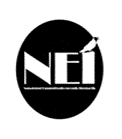 Eqqumiitsuliornermik ilinniarfik Eqqumiitsuliornermik ilinniarfikTlf: 565668		                     Tlf: 565668Mail: eqq.ilinn@gmail.com  /                              Mail: eqq.ilinn@gmail.com  /   ish@artschool.gl          	                                                          ish@artschool.glAdresse John Møllerip aqq. 5 B-56                                                  Adresse John Møllerip aqq. 5 B-56       	       3900 Nuuk			 	  3900 Nuuk